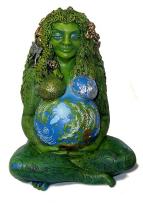 Dedication to GAIA
Cleanse and charge your space.
Cleanse the Salt - make 3 tuathail circles above it with hand, while visualizing yellow-white light.
“Behold, I exorcise you, O creature of Earth, casting out from you any impurities which may lie within.” 

Bless the Salt - making 3 deosil circles above it with hand, while visualizing blue-white light.

“And I do Bless and Charge you to this work!”

Cleanse the Water - making 3 tuathail circles above it with hand, while visualizing yellow-white light.

“Behold, I exorcise you, O creature of Water, casting out from you any impurities which may lie within.” 

Bless the Water - making 3 deosil circles above it with hand, while visualizing blue-white light.

“And I do Bless and Charge you to this work!”

Combine the 2.
“Behold, the Salt is pure!
Behold, the Water is pure!
Purity into purity then, and purity be blessed!” 

Asperge area with salt water. “I cleanse you…. I cleanse you…I cleanse you…”

Cleanse the Charcoal (or matches), making 3 tuathail circles above it with hand, while visualizing yellow-white light.

“Behold, I exorcise you, O creature of Fire, casting out from you any impurities which may lie within.” 

Bless the Charcoal (or matches), making 3 deosil circles above it with hand, while visualizing blue-white light.

“And I do Bless and Charge you to this work!”

Cleanse the Incense, making 3 tuathail circles above it with hand, while visualizing yellow-white light.

“Behold, I exorcise you, O creature of Air, casting out from you any impurities which may lie within.” 

Bless the Incense, making 3 deosil circles above it with hand, while visualizing blue-white light.

“And I do Bless and Charge you to this work!”

Combine the 2. 
“Behold, the Fire is pure!”
“Behold, the Air is pure!”
“Purity into purity then, and purity be blessed!”

Asperge area with incense. “I charge you…. I charge you…I charge you…”

Begin in east – cast circle.

“Behold, I do cut apart a place between the realms of humankind and of the Mighty Ones, a Circle of Art to focus and contain the powers we shall raise herein!”

Call the Quarters - start with East, South, West and end at North.
Take wand.“Hail unto You, O Guardians of the Watchtower of the East, Powers of Air and Inspiration! We invoke You, and ask You to be with us this night, to share with us Your love, Your guidance, and Your inspiration. We pray that You will help us to open our minds and our eyes and strengthen our thoughts as we go forward this night. We bid You hail and welcome!” 
“Hail unto You, O Guardians of the Watchtower of the South, Powers of Fire and Manifestation! We invoke You, and ask You to be with us this night, to share with us Your love, Your guidance, and Your inspiration. We pray that You will help us to open our courage and passion and strengthen our resolve as we go forward this night. We bid You hail and welcome!” 
“Hail unto You, O Guardians of the Watchtower of the West, Powers of Water and Compassion! We invoke You, and ask You to be with us this night, to share with us Your love, Your guidance, and Your inspiration. We pray that You will help us to open our hearts and our emotions and strengthen our sensitivity as we go forward this night. We bid You hail and welcome!”
“Hail unto You, O Guardians of the Watchtower of the North, Powers of Earth and Integration! We invoke You, and ask You to be with us this night, to share with us Your love, Your guidance, and Your inspiration. We pray that You will help us to open our souls and our Higher Selves and strengthen our understanding as we go forward this night. We bid You hail and welcome!”Face the goddess GAIA (or image of her on altar).“I ask for the presence of the spirit Gaia and pray that the breath of life continues to caress this planet home. May I grow into true understanding - a deep understanding that inspires me to protect the tree on which I bloom, and the water, soil and atmosphere without which I have no existence.  May I turn inwards and stumble upon my true roots in the intertwining biology of this exquisite planet. May nourishment and power pulse through these roots, and fierce determination to continue the billion-year dance. May I love well up and burst forth from my heart.  May there be a new dispensation of pure and powerful consciousness and the charter to witness and facilitate the healing of the tattered biosphere. I call upon the spirit of evolution, the miraculous force that inspires rocks and dust to weave them into biology. You have stood by us for millions and billions of years - do not forsake us now. Empower us and awaken in us pure and dazzling creativity.  You that can turn scales into feathers, sea-water into blood, caterpillars into butterflies, metamorphose our species, awaken in us the powers that we need to survive the present crisis and evolve into more eons of our solar journey.  Awaken in me a sense of who I truly am: a tiny ephemeral blossom on the Tree of Life. Make the purposes and destiny of that tree my own purpose and destiny. Fill me with love for my true self, which includes all of the creatures and plants and landscapes of the world. Fill me with a powerful urge for the well being and continual unfolding of the Self.  May I speak in all human councils on behalf of the animals and plants and landscapes of the Earth. May I shine with a pure inner passion that will spread rapidly through these laden times.  May I awaken to my true and only nature - none other than the nature of Gaia, this living planet Earth. I call upon the power which sustains the planets in their orbits, that wheels our Milky Way in its two-hundredth million year spiral, to imbue my personality and my relationships with harmony, endurance and joy. Fill me with a sense of immense time so that my brief, and flickering life may truly reflect the work of vast ages past and also the millions of years of evolution whose potential lies in my trembling hands.  O' stars, lend me your burning passion. O' silence, give weight to my voice. I ask for the presence of the spirit of Gaia.” 

Say a blessing for the food and beverage. 
This would be anything that represents her: flower wines, fruits and fruit wines, a fruity cookie/bread.
Partake an offering and leave one behind for Gaia.

“On this Day, I dedicate myself to the perfect love, the perfect trust and to the guidance of Gaia. I have come to honor her, the all-loving and eternal Earth Goddess.”Take a moment to meditate.

“I have cast this circle this night to perform the act of dedication of my mind, body and spirit to Gaia and to the religion and science of witchcraft. From this day forward, I will honor and respect both the divine and myself. I will hold two perfect worlds in my heart: perfect love and perfect trust. I vow to honor the path I have chosen, to Gaia and to the Divine and myself.”

Thank Gaia for her love and her attendance here tonight.

“Divine Gaia, Earth Mother, Mother of all living things – you are the source and sustenance of all life! Your love lights my path through darkness, and your wisdom guides me on my walk through life. You care for me as a Mother for her children – for truly you are my Divine Earth Mother! I thank you for your presence and your aid this night, and at all times. I thank you for showing me your brilliance and how to appreciate Mother Earth and all that is. I offer you my love and my respect! I bid You Hail and farewell!” 


Dismiss the Quarters.
“Hail unto You, O Guardians of the Watchtower of the North, Powers of Earth and Integration! I thank you for your presence here this night. May there be peace between us, now and always. Stay if you will, go if you must. I bid you hail and farewell!” Use Wand to pull down the tower of light of the quarter.

“Hail unto You, O Guardians of the Watchtower of the West, Powers Water and Emotion! I thank you for your presence here this night. May there be peace between us, now and always. Stay if you will, go if you must. I bid you hail and farewell!”Use Wand to pull down the tower of light of the quarter.

“Hail unto You, O Guardians of the Watchtower of the South, Powers of Fire and Manifestation! I thank you for your presence here this night. May there be peace between us, now and always. Stay if you will, go if you must. I bid you hail and farewell!” Use Wand to pull down the tower of light of the quarter.

“Hail unto You, O Guardians of the Watchtower of the East, Powers of Air and Intellect! I thank you for your presence here this night. May there be peace between us, now and always. Stay if you will, go if you must. We bid you hail and farewell!” Use Wand to pull down the tower of light of the quarter.

Closing the magic circle - take up your Athame and point it toward the Eastern Quarter. Devoke the Circle, walk Tuathail.

“Behold: As Above, So Below! As the Universe, So the Soul! As Within, So Without! May the Circle be Open, but never Broken! Merry Meet –Merry Part –and Merry Meet again!”


CLEAR AND RELEASE AS ALWAYS